Тема:  «Растения и животные на страницах «Красной книги»»Цель:  расширение и конкретизация экологических знаний учащихся и формирование у них убежденности в необходимости охраны природы.Задачи:•образовательная: познакомить учащихся с редкими и исчезающими видами растений и животных Оренбургской области.•развивающая: развивать интерес к природе Оренбургской области•воспитательная: воспитывать бережное отношение к природе родного края, умение работать в группах, умение высказывать и отстаивать свое мнение, в тоже время внимательно и терпимо относиться к мнению окружающих; воспитание навыков бесконфликтного общения.На занятии по внеурочной деятельности «Моё Оренбуржье» учащиеся ознакомились с разными видами растений и животных, занесённых в Красную книгу Оренбургской области. Ребята рассказывали стихотворения,  убеждающие в необходимости охраны природы, а также посмотрели презентацию «Растения и животные на страницах «Красной книги».Более подробно поговорили об исчезающих видах растений и животных своей местности и о том, какое мероприятие можно провести с целью охраны первоцветов.В завершении урока была проведена беседа о том, что каждый из нас может принимать участие в охране природы.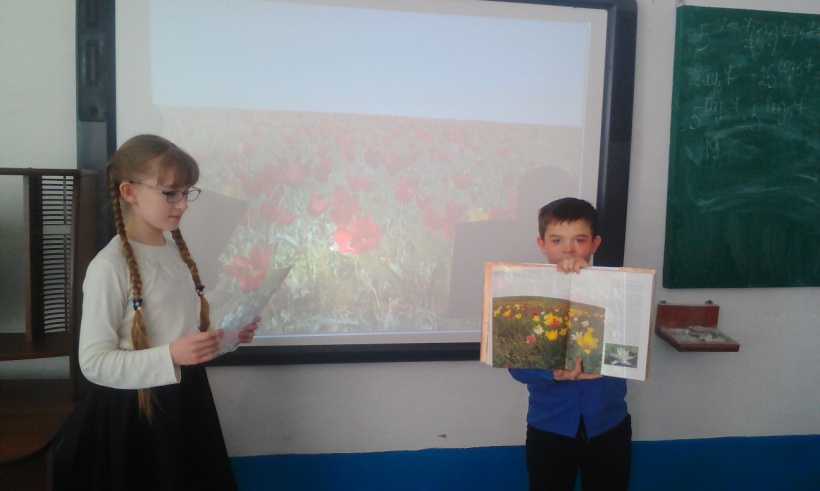 